Муниципальное бюджетное дошкольное образовательное учреждение № 98г. ЛипецкаКонспект итоговой образовательной деятельности по ФЭМП в подготовительной логопедической группе № 1 по теме:«Спешим на помощь к профессору математики»                                                                                Составила: воспитатель Елтанская Н.П.г. Липецк 2023 гОбразовательная область: «Познавательное развитие», «Речевое развитие», «Социально-коммуникативное развитие», «Физическое развитие».Цель: закрепление и обобщение полученных знаний. Задачи:Образовательные: 1.Закреплять умение:-  ориентироваться: в направлении и движении с помощью плана, на листе бумаги и в пространстве относительно себя;- называть части суток, дни недели, времена года, месяца и геометрические фигуры;- определять количественные отношения между числами в пределах 20;- составлять число «девять» из двух меньших;- согласовывать количественные числительные с существительными. 2. Упражнять в прямом и обратном счете; в увеличении и уменьшении числа на единицу.Развивающие:Развивать умение детей отвечать на поставленный вопрос полным ответомРазвивать умение составлять и решать задачи на сложение и вычитание.Развивать память, внимание, мелкую моторику.Воспитательные:Воспитывать умение внимательно слушать педагога и ответы других детейВоспитывать желание работать в коллективе, дружеские взаимоотношенияВоспитывать привычку к здоровому образу жизниМатериал: видео запись обращения профессора математики к детям; план для поиска конверта с заданиями; мяч; карточки с изображением геометрических фигур; разрезанный на отдельные части числовой ряд; знаки сравнения «<», «>»; карточка для составления задач на сложение и вычитание; фишки; листочки в клеточку для графического диктанта «Ключ»     Ход ОД:Организационный моментД/И «Кто где стоит?»Дети стоят в кругу вместе с воспитателемВоспитатель: - Справа друг и слева друг сделали большой мы круг- Лиза, кто стоит справа от тебя? - Саша, кто стоит слева от тебя? - Алена, между кем стоишь ты? - Вика, кто из детей стоит справа от тебя, а кто слева? - Егор, после кого стоишь ты? - Вася, кто стоит перед тобой? А кто после? (ответы детей)Ребята, за руки возьмитесь и друг другу улыбнитесь.Воспитатель: Дети, сегодня я получила видеописьмо, внимание на экран! На экране заучит обращение профессора математики к детям.«Здравствуйте ребята! Я профессор математики Матрикс. Живу в волшебной стране «Матема», что с греческого языка переводиться как «знание, наука». Сегодня я хотел отправиться путешествовать по стране для совершения новых научных открытий, но злая колдунья закрыла все двери замка, в котором я живу. Помогут их открыть знания! Недавно я узнал, что вы ребята умеете хорошо считать, решать задачи, находчивые, любознательные, внимательные, можете в любую минуту прийти на помощь. Помогите мне отправиться в путешествие! А чтобы вы смогли показать свои знания вам нужно выполнить задания злой колдуньи. Их вы найдете в конверте. Злая колдунья спрятала его у вас в группе. Но мне удалось добыть план, на котором обозначено место где он спрятан. Вот он. Выполнить все задания вы должны до 10 часов утра. Желаю вам успеха!»Воспитатель: - Ребята, поможем профессору математики?- А как мы можем помочь? (ответы детей)- Верно у нас есть план, с помощью которого мы найдем конверт с заданиями, выполним их и поможем профессору. «Поиски конверта с заданиями (работа с планом)»1 Задание игра «Блиц-разминка»Воспитатель: - Нужно быстро отвечать на вопросы. А поможет нам быстро на них отвечать мяч.Дети, передавая мяч по кругу в быстром темпе, называют: части суток, дни недели, времена года, месяцы.Найти лишнее слово:Ночь, зима, утро, вечер.Июнь, Июль, Август, ЛетоКруг, квадрат, прямоугольник, ромб2 Задание Д/И «Геометрические фигуры перепутались»«В стране «Математика» геометрические фигуры очень любят играть. Для игры им нужно выстроиться в определенном порядке, но они так торопятся поиграть, совершенно запутались кто за кем стоит. Помогите им, пожалуйста, ребята!»На столе разложены карточки с изображением геометрических фигур (по количеству детей). Дети берут по одной карточке, называют геометрическую фигуру, изображенную на их карточке и выстраиваются слева на право в заданном воспитателем порядке. Например, первым встанет красный квадрат, вторым -  желтый круг, третьим -  зеленый треугольник, четвертым -  оранжевый овал, пятым -  фиолетовый треугольник, шестой - красная трапеция, седьмым -  голубой прямоугольник, восьмым -  черный ромб, девятым -  салатовый пятиугольник, десятым -  оранжевый шестиугольник.Воспитатель просит детей рассчитаться в прямом и обратном порядке.Вопросы воспитателя:Сосчитайте, сколько всего геометрических фигур? (10)Сколько четырехугольников? (4)Сколько фигур, у которых нет углов? (2)Сколько многоугольников? (2) 3 Задание «Цифры в ссоре» (прямой и обратный счет, «соседи» числа, увеличение и уменьшение числа на 1)Случай странный, случай редкий,Цифры в ссоре, вот те на!Со своей стоять соседкой, не желает ни одна,Нужно цифры помирить и их строй восстановить.Воспитатель предлагает детям:назвать «соседей» чисел 5, 7, 12 и 16;увеличить числа на 1;уменьшить числа на 1;выложить на столе числовой ряд от 1 до 20.4 Задание «Сравнение чисел в пределах 20»Воспитатель: - Выдвиньте два числа семь и восемь, поставьте между ними знак, показывающий отношение «больше» или «меньше» между ними, и прочитайте «запись» (7<8). А если мы поменяем числа местами, что получится? (8>7). Воспитатель предлагает детям выдвинуть числа 13 и 17, поставить между ними знак и прочитать «запись» (13<17).- Поменяйте местами числа и поставьте между ними знак. Прочитайте «запись» (17>13).Физминутка 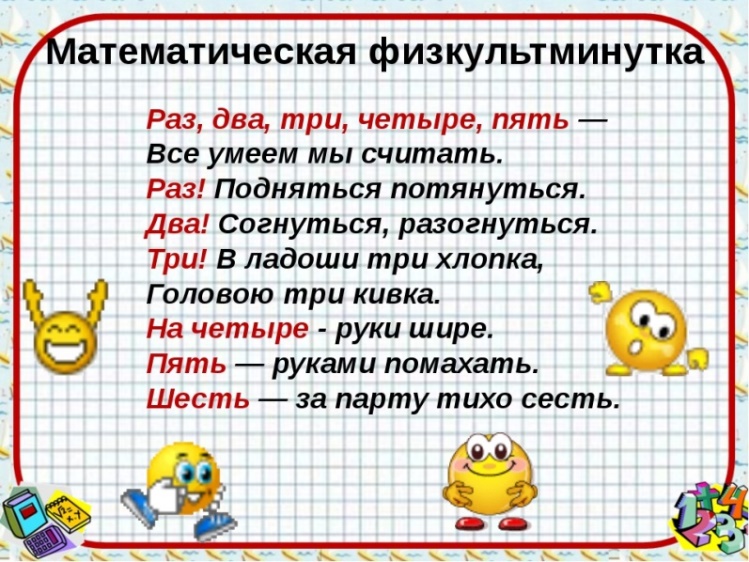 5 Задание «Придумай задачу по картинке»Воспитатель: - Прежде чем мы с вами будем придумывать задачу, давайте вспомним из каких частей состоит задача (условие, вопрос, решение, ответ). Решение не может быть перед условием, а вопрос после ответа. Послушайте задачи: На плетень взлетел петух,Повстречал еще там двух,Сколько стало петухов?У кого ответ готов? (1+2=3)Пять щенят в футбол играли,Одного домой позвали,Он в окно глядит, считает,Сколько их теперь играет? (5-1=4)Воспитатель: Посмотрите на картинку и придумайте к ней задачи.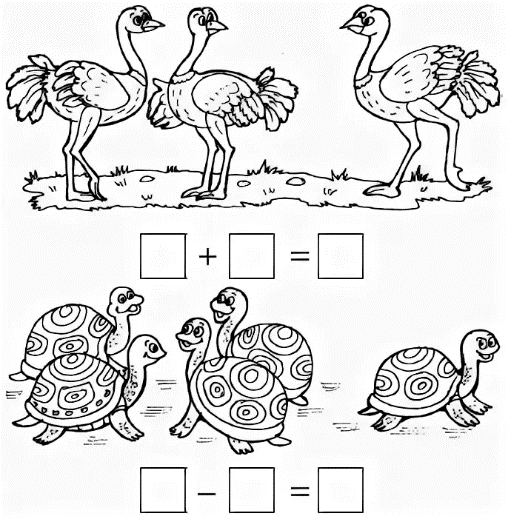 6 Задание Игра «В какой руке сколько?»  (состав числа 10)Воспитатель предлагает детям пересчитать фишки, которые он держит в руках.- Сколько всего у меня фишек? (десять фишек). Затем держа руки за спиной делит фишки на две части и предлагает детям отгадать, вначале, сколько фишек он держит в правой руке.  Выслушав ответы детей выбирает верный ответ и спрашивает сколько фишек в левой руке (если в правой 7, то в левой 3; в правой 2, тогда в левой 8 и т.д.)7 Задание «Графический диктант «Ключ»»Воспитатель: - Молодцы, ребята, мы с вами выполнили шесть заданий. Но ключей от замка у нас пока нет, а есть в седьмом задании подсказка как самим можно их сделать. Ключи у нас появятся если вы выполните графический диктант. 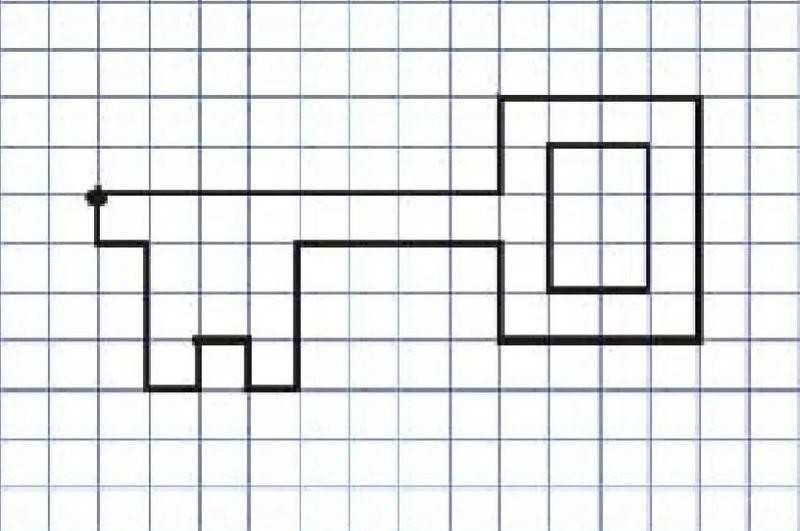 Вот мы и справились со всеми заданиями злой волшебницы. Теперь профессор сможет отправиться в путешествие за новыми научными открытиями.      РефлексияВоспитатель:- Ребята, скажите вам понравилось выполнять задания?- Что показалось трудным?- Что более интересным?- Кому вы помогали? - А кто заколдовал сказочную страну?Вы все молодцы, хорошо постарались и прошли все испытания. 